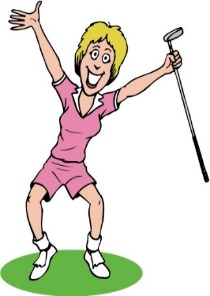 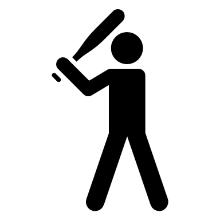 WEDNESDAY  31st MARCH 2021Women & Men’s 18 Hole Single Stableford EventSHOT GUN START  -  9.00AMEntry Fees:  $20. Per person ( Includes BBQ Lunch)Entries close:  FRIDAY 26th MARCH 2021(Late entries will be accepted)           PAYMENT: Please return entries with cheque  to the Secretary,       	   Cheques to be made payable to:      Sussex Inlet Lady Golfers. 	  Mrs Janis Natt				or Direct Debit to:			  1 Corang Avenue			  Sussex Inlet Lady Golfers	 Sussex Inlet NSW 2540 	        National Bank – Sussex Inlet						       BSB 082-800  A/c: 674979550           E-mail entry form and bank deposit details to Secretary 				sammynatt@shoal.net.auPlease indicate if a Golf Cart is required..or your own cart will used on the day  Own Carts may be used for a fee of  $10.00    Please indicate any special dietary requirements.                      Name                             Cart  Handicap           Golf Link Number__________________________________________________________________________________________________________________________________________________________________________________________________________________________________________________________________________________________________________________________________________________________________________________________________________________________________________________________________________________________________________________________________________________________________________________________(Reprint this sheet if more entry space is needed.)Golf Club of the Entrants Above:________________________________This is a fun day – You can purchase Cards for: ‘Get out of Bunker Free ’,‘Second Chance Drive’ and ‘1m – string – Rough Relief’.  Also a Monster Raffle.     COME ALONG AND HELP US RAISE A LOT OF MONEY .